2025 South Africa Holidays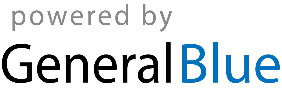 South Africa 2025 CalendarSouth Africa 2025 CalendarSouth Africa 2025 CalendarSouth Africa 2025 CalendarSouth Africa 2025 CalendarSouth Africa 2025 CalendarSouth Africa 2025 CalendarSouth Africa 2025 CalendarSouth Africa 2025 CalendarSouth Africa 2025 CalendarSouth Africa 2025 CalendarSouth Africa 2025 CalendarSouth Africa 2025 CalendarSouth Africa 2025 CalendarSouth Africa 2025 CalendarSouth Africa 2025 CalendarSouth Africa 2025 CalendarSouth Africa 2025 CalendarSouth Africa 2025 CalendarSouth Africa 2025 CalendarSouth Africa 2025 CalendarSouth Africa 2025 CalendarSouth Africa 2025 CalendarJanuaryJanuaryJanuaryJanuaryJanuaryJanuaryJanuaryFebruaryFebruaryFebruaryFebruaryFebruaryFebruaryFebruaryMarchMarchMarchMarchMarchMarchMarchSuMoTuWeThFrSaSuMoTuWeThFrSaSuMoTuWeThFrSa123411567891011234567823456781213141516171891011121314159101112131415192021222324251617181920212216171819202122262728293031232425262728232425262728293031AprilAprilAprilAprilAprilAprilAprilMayMayMayMayMayMayMayJuneJuneJuneJuneJuneJuneJuneSuMoTuWeThFrSaSuMoTuWeThFrSaSuMoTuWeThFrSa12345123123456767891011124567891089101112131413141516171819111213141516171516171819202120212223242526181920212223242223242526272827282930252627282930312930JulyJulyJulyJulyJulyJulyJulyAugustAugustAugustAugustAugustAugustAugustSeptemberSeptemberSeptemberSeptemberSeptemberSeptemberSeptemberSuMoTuWeThFrSaSuMoTuWeThFrSaSuMoTuWeThFrSa1234512123456678910111234567897891011121313141516171819101112131415161415161718192020212223242526171819202122232122232425262727282930312425262728293028293031OctoberOctoberOctoberOctoberOctoberOctoberOctoberNovemberNovemberNovemberNovemberNovemberNovemberNovemberDecemberDecemberDecemberDecemberDecemberDecemberDecemberSuMoTuWeThFrSaSuMoTuWeThFrSaSuMoTuWeThFrSa1234112345656789101123456787891011121312131415161718910111213141514151617181920192021222324251617181920212221222324252627262728293031232425262728292829303130Jan 1	New Year’s DayMar 21	Human Rights DayApr 18	Good FridayApr 20	Easter SundayApr 21	Family DayApr 27	Freedom DayApr 28	Public HolidayMay 1	Workers’ DayMay 11	Mother’s DayJun 15	Father’s DayJun 16	Youth DayJul 18	Nelson Mandela DayAug 9	National Women’s DaySep 24	Heritage DayDec 16	Day of ReconciliationDec 25	Christmas DayDec 26	Day of Goodwill